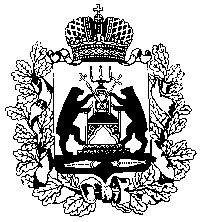 Российская Федерация НОВГОРОДСКАЯ ОБЛАСТНАЯ ДУМАСОВЕТ ПО МЕСТНОМУ САМОУПРАВЛЕНИЮРЕШЕНИЕот  06.04.2020  № 28Заслушав информации руководителя управления Роспотребнадзора по Новгородской области Никифоровой А.Е., министра здравоохранения Новгородской области Ломовцевой Р.Х. и  заместителя министра образования Новгородской области Сатина А.Н. о реализации на территории региона Указа Президента РФ от 02.04.2020 № 239 «О мерах по обеспечению санитарно-эпидемиологического благополучия населения на территории Российской Федерации в связи с распространением новой коронавирусной инфекции (COVID-19)», совет по местному самоуправлению при Новгородской областной Думе РЕШИЛ:информацию о реализации на территории региона Указа Президента РФ от 02.04.2020 № 239 «О мерах по обеспечению санитарно-эпидемиологического благополучия населения на территории Российской Федерации в связи с распространением новой коронавирусной инфекции (COVID-19)» принять к сведению.О реализации на территории региона Указа Президента РФ от 02.04.2020 № 239 «О мерах по обеспечению санитарно-эпидемиологического благополучия населения на территории Российской Федерации в связи с распространением новой коронавирусной инфекции (COVID-19)»ПредседательНовгородской областной Думы,	председатель совета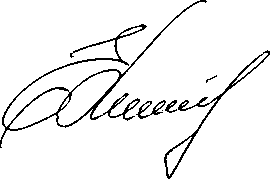 Е.В.Писарева